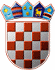            REPUBLIKA HRVATSKAKRAPINSKO-ZAGORSKA ŽUPANIJAUpravni odjel za gospodarstvo, poljoprivredu, promet i komunalnu infrastrukturuKLASA: 325-01/19-01/04URBROJ: 2140/01-06-19-01Krapina, 22. svibnja 2019.Na temelju točke IX. Kodeksa savjetovanja sa zainteresiranom javnošću u postupcima donošenja zakona, drugih propisa i akata (»Narodne novine«, br. 140/09) i Kodeksa savjetovanja sa zainteresiranom javnošću u postupcima donošenja općih akata Krapinsko-zagorske županije („Službeni glasnik Krapinsko-zagorske županije“, broj 24/14) upućuje seJ A V N I   P O Z I Vza savjetovanje sa zainteresiranom javnošću u postupku donošenja Pravilnika o sufinanciranju Programa vodoopskrbe i odvodnjena području Krapinsko-zagorske županije	Krapinsko-zagorska županija od 2000. godine provodi sufinanciranje radova na rekonstrukciji i izgradnji sustava vodoopskrbe na području Krapinsko-zagorske županije. Temelj za donošenje odluka o sufinanciranju bili su Programi vodoopskrbe Krapinsko-zagorske županije koji su se donosili za svaku godinu pojedinačno. Budući da su se u proteklih nekoliko godina pokrenule aktivnosti oko izgradnje i modernizacije sustava odvodnje i pročišćavanja otpadnih voda, Krapinsko-zagorska županija je tijekom 2011. godine započela sa sufinanciranjem  sustava odvodnje, pa su tako od 2011. do 2015. godine donijeti Programi vodoopskrbe i odvodnje krapinsko-zagorske županije kao temelj za sufinanciranje. 	Zbog ujednačenog postupanja pri dodjeli sredstava, umjesto Programa vodoopskrbe i odvodnje u 2016. godini započinje se sa praksom donošenja Pravilnika o raspodjeli sredstava jedinicama lokalne samouprave za rekonstrukciju i izgradnju sustava vodoopskrbe i odvodnje (dalje u tekstu: Pravilnik).	Do 2018. godine, sukladno tadašnjim Pravilnicima, sufinancirali su se Programi vodoopskrbe i odvodnje isključivo gradovima i općina (dalje u tekstu: JLS), međutim od 2019. godine sredstva bi se osim  JLS dodjeljivala i trgovačkim društvima za djelatnost vodoopskrbe i odvodnje (dalje u tekstu: distributeri) na području Krapinsko-zagorske županije. 	Sredstva za sufinanciranje Programa vodoopskrbe i odvodnje osiguravaju se u proračunu Krapinsko-zagorske županije za provođenje Kapitalnog projekta „Vodoopskrba i odvodnja“. U članku 4. Pravilnika definiraju se namjene za koje bi JLS i distributeri mogli ostvariti pravo na sufinanciranje. U članku 5. se definira način podnošenja zahtjeva za odobravanjem sredstva. Člankom 6. Pravilnika se definiraju udjeli, odnosno iznosi koje KZŽ može odobriti za sufinanciranje Programa vodoopskrbe i odvodnje. U članku 7. Pravilnika definira se način podnošenja zahtjeva za doznakom sredstava, a u članku 8. se definiraju rokovi za realizaciju odobrenih sredstava. Sukladno odredbama Kodeksa savjetovanja sa zainteresiranom javnošću u postupcima donošenja općih akata Krapinsko-zagorska županije („Službeni glasnik Krapinsko-zagorske županije“, broj 24/14) poziva se zainteresirana javnost da svojim prijedlozima i sugestijama pridonese kvaliteti akta koji se donosi i da svoje primjedbe i prijedloge putem obrasca za sudjelovanje u javnoj raspravi (ispod teksta).	Popunjeni obrazac dostavite na adresu elektroničke pošte: promet@kzz.hr do 30. svibnja 2019. godine ili na adresu Krapinsko-zagorska županija, Upravni odjel za gospodarstvo, poljoprivredu, promet i komunalnu infrastruktura, Magistratska 1, 49000 Krapina. 	Svi u roku pristigli prijedlozi razmotrit će se i oni prihvaćeni, ugraditi će se u konačni prijedlog Pravilnika o sufinanciranju Programa vodoopskrbe i odvodnje.   PROČELNICA                                                                                                          mr. Sanja Mihovilić